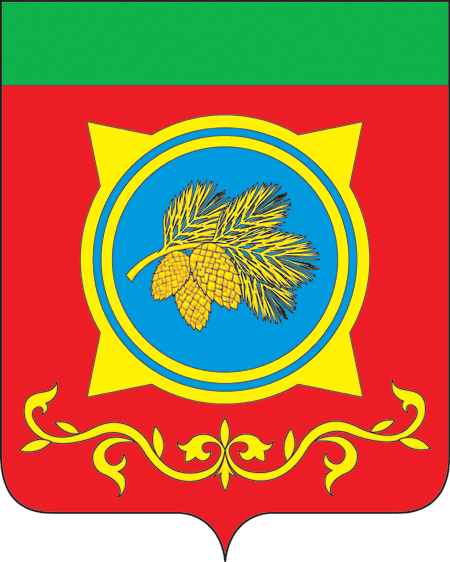 Российская ФедерацияРеспублика ХакасияАдминистрация Таштыпского районаРеспублики ХакасияРаспоряжение«____»  __________2023г.                    с. Таштып                                                № _____	В целях реализации мероприятий муниципальной программы «Развитие субъектов малого и среднего предпринимательства в Таштыпском районе», утвержденной Постановлением Администрации Таштыпского района от 24.07.2019г. № 361 (с последующими изменениями),  руководствуясь п.3 ч.1 ст.29 Устава муниципального образования Таштыпский район от 24.06.2005 г. :1. Провести с 21.07.2023 года по 22.08.2023 года конкурсный отбор по предоставлению финансовой поддержки в виде грантов (субсидий) субъектам молодежного предпринимательства Таштыпского района на финансовое обеспечение реализации проекта в сфере предпринимательской деятельности.2. Контроль за выполнением данного распоряжения возложить на и.о. заместителя Главы Таштыпского района И.Н.Тохтобину.Глава Таштыпского района                                                                              Н.В.ЧебодаевО проведении конкурсного отбора по предоставлению финансовой поддержки в виде грантов (субсидий)  субъектам молодежного предпринимательства Таштыпского района